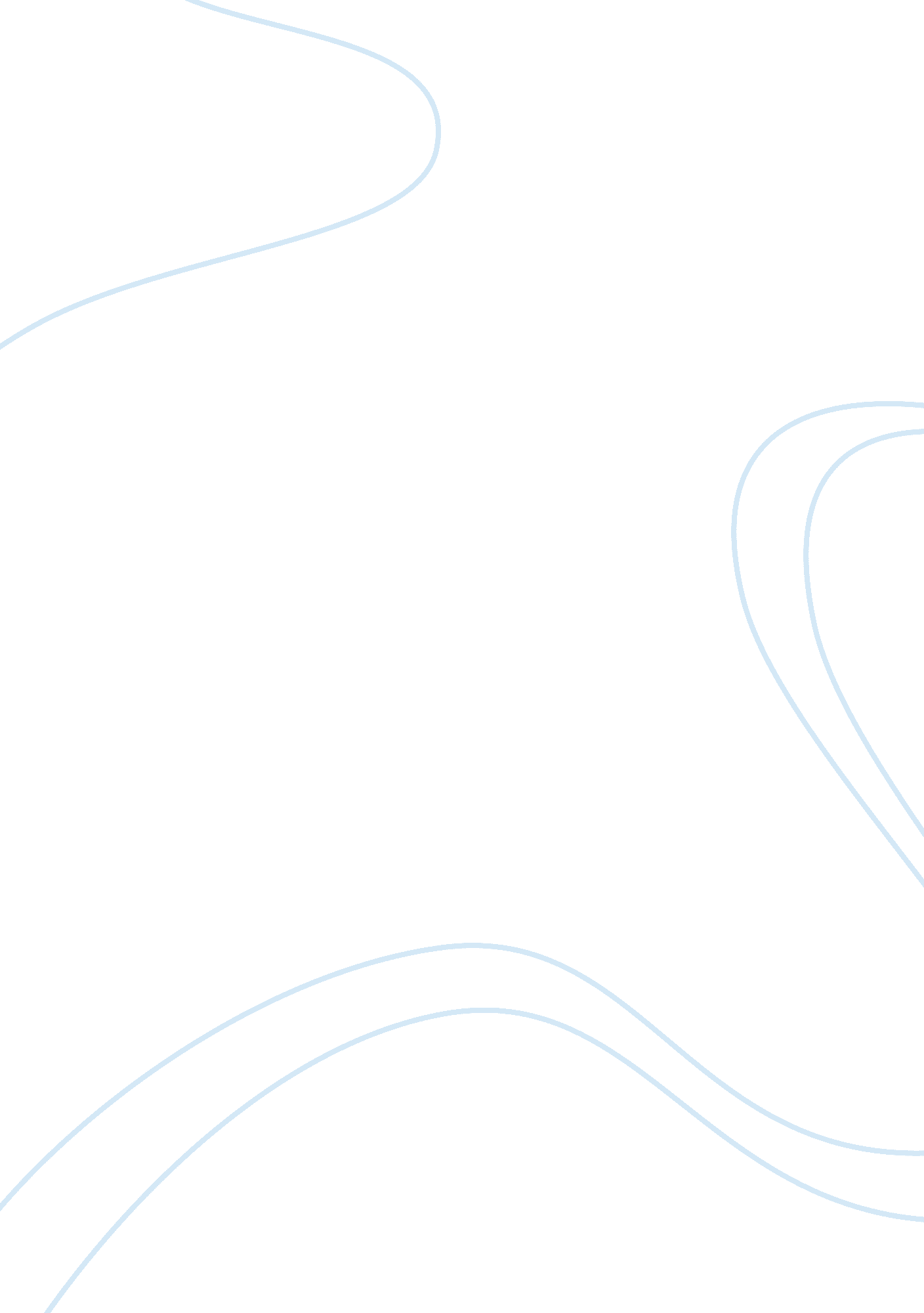 Santa clara county airport commission essayBusiness, Management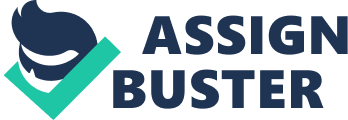 To the unwary observer, it may seem that airports are run by the airlines. The personnel who man the ticketing booths all wear the colors of the company’s corporate logo and even the sign boards on the walls show off the Airline names. It should come as a surprise to the unwary then that most, if not all, of the airports around the world are under their respective airport commissions. As airports remain as one of the keys for the growth and development of any location, the commission that runs the airport must do an excellent job to help in the progress of the city. The county of Santa Clara is no exception. While it may not handle an airport the size of Heathrow or Detroit, it still has a fairly large number of annual passengers. In light of this, the many challenges that an airport commission face have made it the topic of this discussion. This short discourse will attempt to shed more light on the Airport Commission. It will include a brief discussion of the Commission and also highlight some of the duties of the Commission. There will also be a segment on the composition of the Commission. Santa Clara Commission: The Santa Clara County Airports Commission acts as an advisory board to the Board of Supervisors. It has no direct rule making or policy determining functions of its own and must refer such actions to the Board of Supervisors for approval. The Airports Commission usually deals with many different matters. Among these concern the operations policy, the long-term financial policies, capital improvement policies, and the ever important land or airspace acquisition policies for the airport system of Santa Clara County Airport. Established pursuant to County Ordinance NS-300. 359, on August 17, 1982, the Santa Clara County Airports Commission has accomplished many things to date. Among the more significant accomplishments of the Airports Commission for the year 2007 include the planning and coordinating of a number of community-based workshops that are designed to target the local community interests. This is in line with the policies as laid out in the Airports Master Plans and Business Plans. As one can see, the function of the Santa Clara County Airports Commission is simply much more than just overseeing the operations of an airport. The various community oriented programs and plans are all geared toward the goal of creating a sustainable growth and development model for the County of Santa Clara. 2008 Goals for the Airports Commission: The 2008 agenda for the Santa Clara County Airports Commission reveals that the Airports Commission is preparing to address a number of important issues for the next year. Among these are occupancy status situations, property management policies, and long-term revenue stream generation. Another important task that lies ahead for the Airports Commission is in working with the City of Palo Alto and the County of Santa Clara. This is crucial because it deals with the renewal of the lease for the property that the Santa Clara County Airport occupies. With regard to community development, the Airports Commission is also looking at various ways to reduce the noise pollution coming from the airport. The detrimental effect that a close proximity airport has upon the surrounding communities has been recognized and efforts are currently being undertaken by the Airports Commission to deal with this problem. Membership in the Airports Commission: As an advisory body to the Board of Supervisors of Santa Clara County, membership is regulated by the local municipal ordinance. The pertinent ordinance is Ordinance no NS-300. 359 Article 3, 8-17-82 which specifically provides that the commission shall be composed of seven members. Each of the members shall be appointed to a various district. This appointment shall only be done by the respective Supervisor in charge of the district. As with the case of other Airport Commissions, the Santa Clara County Airports Commission is also strict with regard to absences. The local ordinance states that a vacancy shall be considered to exist and the Board of Supervisors shall be given notice of such when any member of the Airports Commission fails to attend three (3) consecutive regular meetings, without good cause, of the Commission meetings for the year. 